Limbažu novada DOME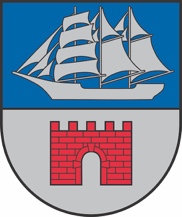 Reģ. Nr. 90009114631; Rīgas iela 16, Limbaži, Limbažu novads LV-4001; E-pasts pasts@limbazunovads.lv; tālrunis 64023003LĒMUMSPar Limbažu novada tūrisma attīstības stratēģijas 2024. - 2030. gadam 1.redakcijas nodošanu publiskajai apspriešanaiZiņo Ilze Millere, debatēs piedalās Arvīds OzolsAr Limbažu novada domes 2022. gada 25. augusta lēmumu Nr. 870 “Par Limbažu novada tūrisma attīstības stratēģijas 2023.-2030.gadam izstrādi un darba grupas izveidi” (protokols Nr.12, 76.) tika nolemts izstrādāt Limbažu novada tūrisma attīstības stratēģiju 2023.-2030. gadam ar mērķi veicināt teritoriāli sabalansētu un ilgtspējīgu tūrisma nozares attīstību un mijiedarbību ar citām nozarēm, attīstīt konkurētspējīgu tūrisma piedāvājumu un nodrošināt efektīvu līdzekļu izlietojumu, ņemot vērā jaunākās tūrisma nozares tendences, pētījumus un ieinteresēto pušu diskusiju rezultātus. Tāpat tika noteikti Limbažu novada tūrisma attīstības stratēģijas izstrādes uzdevumi un apstiprināta darba grupa.Saskaņā ar Limbažu novada domes 2023. gada 28. septembra lēmumu Nr. 754 (protokols Nr.11, 46.) “Par grozījumiem Limbažu novada domes 25.08.2022. lēmumā Nr. 870 “Par Limbažu novada tūrisma attīstības stratēģijas 2023.-2030. gadam izstrādi un darba grupas izveidi” Limbažu novada tūrisma attīstības stratēģija iesniedzama izskatīšanai Limbažu novada domē līdz 2024. gada 31. martam, pēc tam organizējot tās sabiedrisko apspriedi.Pamatojoties uz Pašvaldību likuma 10. panta pirmās daļas 21. punktu, Tūrisma likuma 8. pantu, Attīstības plānošanas sistēmas likuma 4., 6. panta pirmo un otro daļu, Ministru kabineta 2014. gada 2. decembra noteikumu Nr. 737 “Attīstības plānošanas dokumentu izstrādes un ietekmes izvērtēšanas noteikumi” 2. punktu,  Ministru kabineta 25.08.2009. noteikumu Nr. 970 "Sabiedrības līdzdalības kārtība attīstības plānošanas procesā" 10. punktu, atklāti balsojot: PAR – 15 deputāti (Jānis Bakmanis, Māris Beļaunieks, Andris Garklāvs, Lija Jokste, Aigars Legzdiņš, Dāvis Melnalksnis, Kristaps Močāns, Valdis Možvillo, Arvīds Ozols, Rūdolfs Pelēkais, Jānis Remess, Ziedonis Rubezis, Dagnis Straubergs, Regīna Tamane, Edmunds Zeidmanis), PRET – nav, ATTURAS – nav, Limbažu novada dome NOLEMJ:Nodot Limbažu novada tūrisma attīstības stratēģijas 2024. - 2030. gadam 1.redakciju (turpmāk - Stratēģija) publiskajai apspriešanai (pielikumā).Noteikt Stratēģijas publiskās apspriešanas laiku no šī gada 8. aprīļa līdz 7. maijam, nodrošinot Stratēģijas publisku pieejamību:Limbažu novada pašvaldības tīmekļa vietnē: https://www.limbazunovads.lv/lv;Limbažu novada pašvaldības Centrālās pārvaldes Klientu apkalpošanas centrā Rīgas ielā 16, Limbažos, darba dienās no plkst. 9:00 līdz 16:00;Limbažu novada pašvaldības Limbažu, Salacgrīvas un Alojas apvienības pārvaldes pilsētu un pagastu pakalpojumu sniegšanas centros darba dienās no plkst.9:00 līdz 12:00 un no 13:00 līdz 16:00.Organizēt Stratēģijas sabiedrisko apspriedi hibrīdrežīmā - tiešsaistē un klātienē Limbažu novada pašvaldības Centrālās pārvaldes Lielajā zālē Rīgas ielā 16, Limbažos šī gada 29.aprīlī plkst.17:00.Lēmumu par Stratēģijas nodošanu publiskai apspriešanai publicēt Limbažu novada pašvaldības tīmekļa vietnē https://www.limbazunovads.lv/lv, informatīvajā izdevumā “Limbažu Novada Ziņas”, Teritorijas attīstības plānošanas informācijas sistēmā un vietējā laikrakstā „Auseklis”.Atbildīgā persona, kurai iesniedzami sabiedrības viedokļi par Stratēģiju, ir Limbažu novada pašvaldības aģentūras “LAUTA” tūrisma mārketinga speciāliste Diāna Remese, e-pasts: lauta@limbazunovads.lv.Uzdot pašvaldības aģentūrai “LAUTA” pēc sabiedriskās apspriešanas un papildinājumu veikšanas virzīt Limbažu novada tūrisma attīstības stratēģiju 2024.-2030. gadam izskatīšanai un apstiprināšanai Limbažu novada domes sēdē.Atbildīgo par lēmuma izpildi noteikt Limbažu novada pašvaldības aģentūras “LAUTA” vadītāju.Kontroli par lēmuma izpildi uzdot veikt Limbažu novada pašvaldības izpilddirektoram.Limbažu novada pašvaldībasDomes priekšsēdētājs									D. StraubergsŠIS DOKUMENTS IR PARAKSTĪTS AR DROŠU ELEKTRONISKO PARAKSTU UN SATUR LAIKA ZĪMOGU2024. gada 28. martā                           Nr.169(protokols Nr.6, 8.)